Załącznik nr 3c do SWZZAMAWIAJĄCY:Gmina Ostrowiec Świętokrzyskiul. Jana Głogowskiego 3/527-400 Ostrowiec ŚwiętokrzyskiOświadczenie podmiotu udostępniającego zasoby o niepodleganiu wykluczeniu z postępowania 
o udzielenie zamówienia publicznego Ja/my niżej podpisani:…………………………………………………………………………………………………(imię, nazwisko, stanowisko/podstawa do reprezentacji) w związku z udostępnieniem swoich zasobów w postępowaniu o udzielenie zamówienia Opracowanie dokumentu pn. „Plan adaptacji do zmian klimatu miasta Ostrowca Świętokrzyskiego do 2032 roku”, w tym przeprowadzenie procedury „Strategicznej Oceny Oddziaływania na Środowisko”składam/y następujące oświadczenia:[Uwaga: jeżeli punkt 3 nie ma zastosowania, należy go przekreślić]Oświadczam, że nie podlegam wykluczeniu z postępowania na podstawie art. 108 ust. 1 ustawy 
z dnia 11 września 2019 r. Prawo zamówień publicznych.Oświadczam, że nie podlegam wykluczeniu z postępowania na podstawie art. 109 ust. 1 pkt 4 ustawy 
z dnia 11 września 2019 r. Prawo zamówień publicznych..Oświadczam, że nie podlegam wykluczeniu z postępowania na podstawie art. 7 ust. 1 ustawy 
z dnia 13 kwietnia 2022 r. o szczególnych rozwiązaniach w zakresie przeciwdziałania wspieraniu agresji na Ukrainę oraz służących ochronie bezpieczeństwa narodowego (Dz.U. z 2022 r. poz. 835).Oświadczam, że zachodzą w stosunku do mnie podstawy wykluczenia z postępowania na podstawie art. …………. ustawy (podać mającą zastosowanie podstawę wykluczenia spośród wymienionych 
w art. 108 ust. 1 pkt 1, 2 i 5 ustawy lub art. 109 ust. 1 pkt 4 ustawy). Jednocześnie oświadczam, 
że w związku z ww. okolicznością, na podstawie art. 110 ust. 2 ustawy podjąłem następujące środki naprawcze: ………………………………………………………………………………..……………..……………………………………………………………………………………………..…………………...........………………………………………..………………………………………………...………………………………………………...…………………………..Podmiotowy środek dowodowy jest dostępny jest dostępny pod następującym adresem internetowym ogólnodostępnych, bezpłatnych baz danych, w szczególności rejestrów publicznych w rozumieniu ustawy z dnia 17 lutego 2005 r. o informatyzacji działalności podmiotów realizujących zadania publiczne (jeżeli dotyczy):………………………………………………………………………….…………………………………………………………………………………….………………………………………………………………………………………………………….………………………..…Oświadczam, że wszystkie informacje podane w powyższych oświadczeniach 
są aktualne i zgodne z prawdą oraz zostały przedstawione z pełną świadomością konsekwencji wprowadzenia zamawiającego w błąd przy przedstawianiu informacji.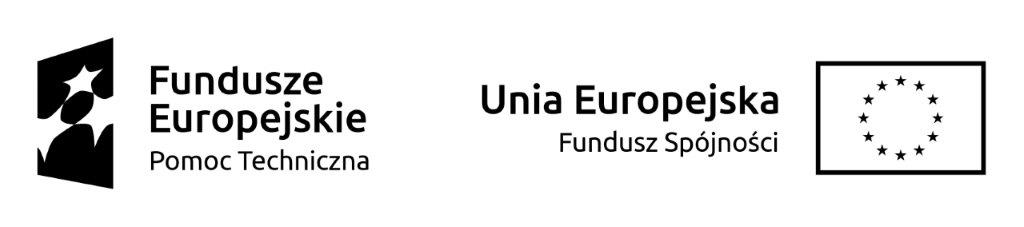 UwagaOświadczenie po wypełnieniu należy podpisać kwalifikowanym podpisem elektronicznym lub podpisem zaufanym lub podpisem osobistym przez osoby upoważnione do reprezentowania wykonawcy/wykonawców występujących wspólnie i złożyć zgodnie z wymaganiami SWZ.